WKU Student Government AssociationDirector of Public Affairs ApplicationSpring 2015*This application is due to either the SGA Office or sga@wku.edu no later than January 16th.*Name:________________________________________________________________________Major:________________________________________________________________________Class:_________________________________________________________________________800#:_________________________________________________________________________Please list all previous SGA experience, especially if it relates to public relations (you may attach an additional sheet):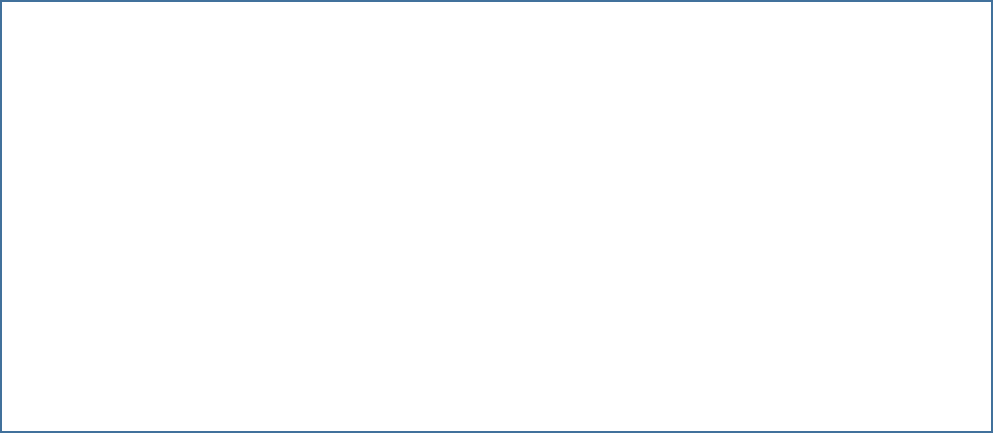 Please list all previous leadership experience especially if it relates to public relations (you may attach an additional sheet):*Please attach the following documents.  If you do not attach each of these documents, your application will be considered incomplete and invalid.*	1) Intended Spring 2015 Class Schedule	2) Resume3) Please attach the following work samples.  Real work examples are preferred, but if that is not available, classwork will suffice.  If the work was not entirely your own, please explain what parts are your original work and what are not.  The starred (*) items MUST be included, the others are optional.	-A poster or flyer for an event*	-A press release or editorial*	-Social media posts, including how many views, likes, favorites, retweets, etc. the post received*	-A t-shirt design	-A newspaper or internet advertisement*	-Any campaign work